Odzież termoaktywna Brubeck - wybór profesjonalistówSzukasz wysokiej jakości odzieży termicznej, która zwiększy komfort podczas Twoich treningów zarówno w niskich, jak i wysokich temperaturach? Przedstawiamy odzież termoaktywną marki Brubeck, która jest wybierana przez szerokie grono sportowców w całej Europie! Sprawdź dlaczego!Odzież sportowa BrubeckBrubeck to producent odzieży sportowej, który od wielu lat oferuje szeroki wybór odzieży i akcesoriów dla sportowców. Jest to polska firma, której odzież wybierana jest przez wielu sportowców, również w innych europejskich krajach. Bruceck to wielokrotny laureat konkursu Konsumencki Lider Jakości, co jest potwierdzeniem najwyższej jakości oferowanych produktów. Szczególnie popularna jest odzież termoaktywna Brubeck, której oferta jest bardzo szeroka.Odzież i bielizna termoaktywnaW ofercie Brubeck znajduje się szeroki asortyment odzieży termicznej, takiej jak: bluzy, koszulki, spodnie, rękawy kolarskie, skarpety oraz bieliznę termoaktywną, która doskonale chroni ciało sportowca przed chłodem, deszczem i niskimi temperaturami. Są to produkty wykonane z najwyższej jakości materiałów, które posiadają właściwości termoizolacyjne oraz zostały wykonane w technologii bezszwowej, dzięki czemu zapewniają wysoki komfort użytkowania. Odzież termoaktywna Brubeck doskonale odprowadza wilgoć na zewnątrz, co sprawia, że skóra pozostaje sucha, nawet podczas intensywnego wysiłku fizycznego.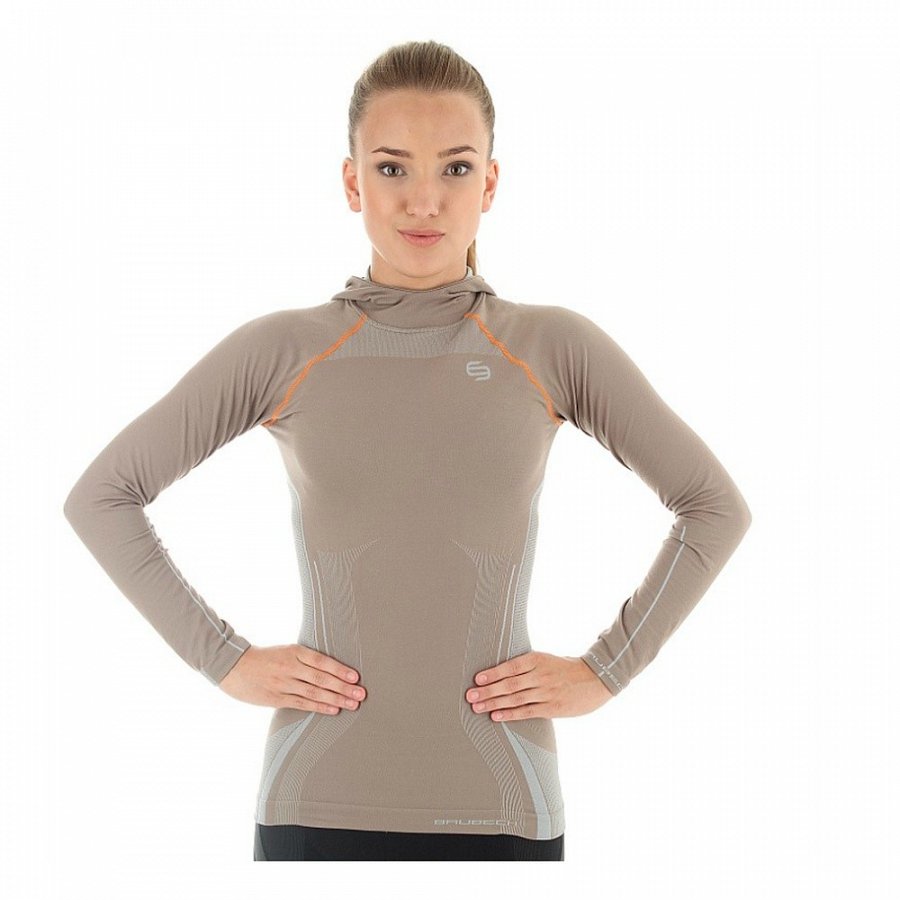 Produkty marki Brubeck znajdziesz w naszym sklepie internetowym. Sprawdź: odzież termoaktywna Brubeck!